2B.1.1. pielikumsJaunās kapličas 1.stāva telpu plāns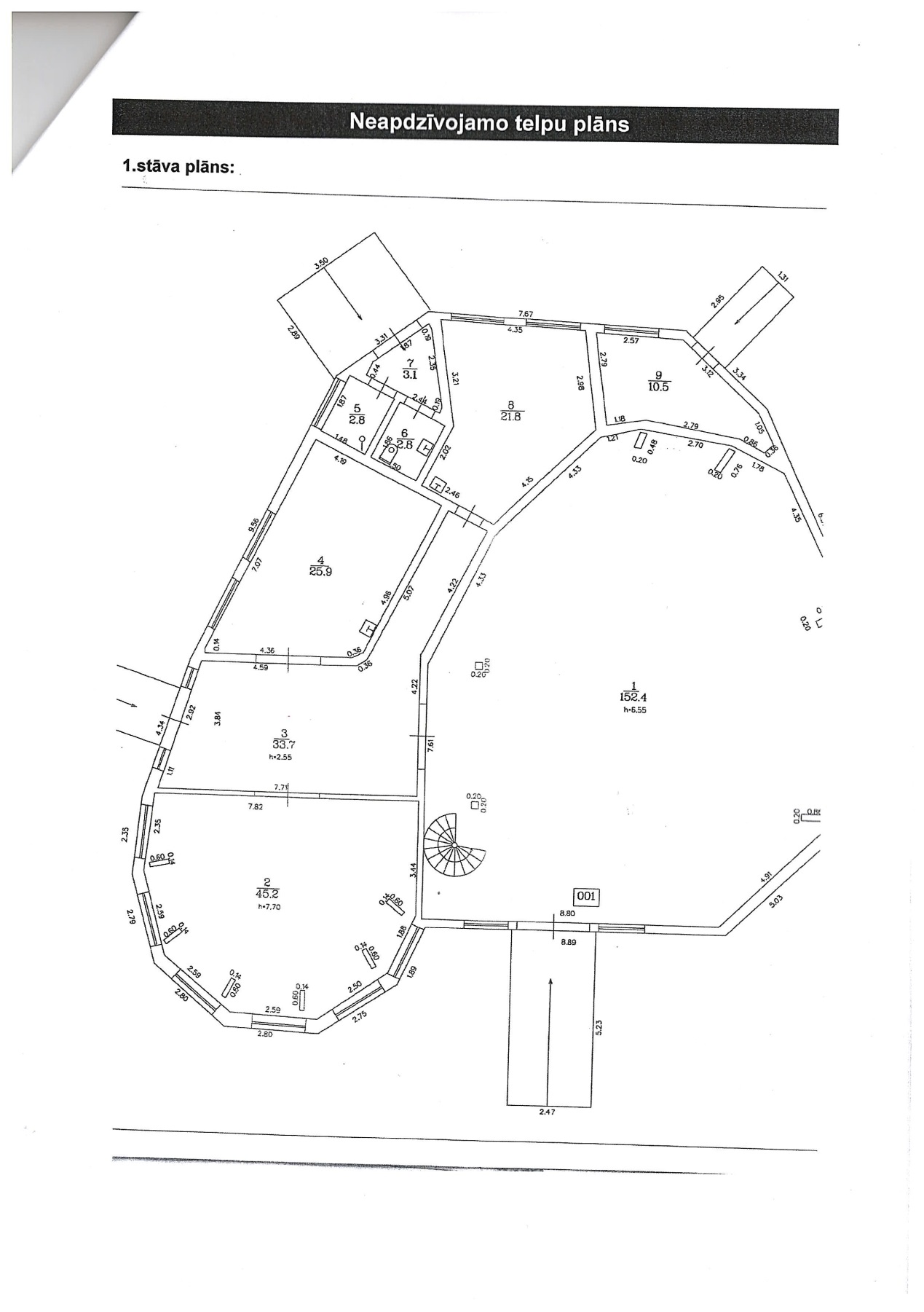 